JH Study Hall Rules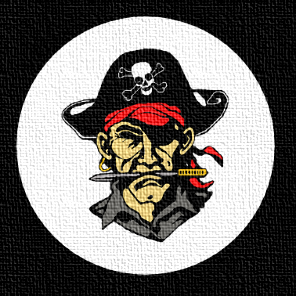 
Quiet school work time ALL the time:No talkingNo Chromebook/device audioIndividual work (no grouping)All students must sign out to leave and need a teacher pass to go to their roomFirst 25 minutes:School work onlyNo gaming on ChromebookFinal 20 minutes: 
   students MAY use cell phone ifStudents followed the expectations for the first 25 minutesNo camera usageOnly students with permission granted weekly by the Study Hall teacherAll passing grades (no D or F)All assignments turned in (no missing assignments, even if absent)PBIS points above 3